           Федеральное государственное бюджетное профессиональное образовательное учреждение «Щекинское специальное учебно-воспитательное учреждение для обучающихся с девиантным (общественно опасным) поведением закрытого типа»Коррекционно-развивающая программа дефектологического сопровождениядетей с интеллектуальными нарушениями.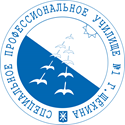 Составила: учитель – дефектолог Прокопенкова А. М,2017Пояснительная запискаРазвивающая дефектологическая программа  для детей с интеллектуальными нарушениями   посвящена проблеме социального развития и развития когнитивной сферы детей данного вида дизонтогенеза.Данная программа содержит практические методы дефектологического воздействия по  созданию условий для успешной адаптации детей с умственной отсталостью лёгкой и умеренной степени в окружающей действительности и развитие когнитивных функцийПрограмма разработана в соответствии с законом РФ от 29.12.2012г. №273-ФЗ «Об образовании в РФ».Разработанная  программа опирается на  следующие законодательные и правовые документы:  Конвенция ООН о правах ребенка; Закон об образовании РФ; Федеральный закон об основных гарантиях прав ребенка РФ.В основе программы лежат следующие принципы дефектологического воздействия:Принцип «нормативности» развития, на основе учета возрастных, психических и индивидуальных особенностей ребенка с умственной отсталостью легкой степени.Принцип системности развивающих, профилактических заданий.Деятельностный принципПринцип комплексности методов дефектологического воздействияПринцип активного привлечения ближайшего социального окружения ребенка к участию в развивающей работе (очная, заочная форма работы).Цель программы: диагностика, развитие и коррекция высших психических функций учащихся с ограниченными возможностями здоровья, как основы для формирования учебных навыков. Создание условий для преодоления трудностей обучения воспитанников, исходя из структуры их нарушений, познавательных потребностей и возможностей.   Задачи:Осуществление комплексной диагностики и определение путей коррекции, наблюдение за динамикой  психического развития в условиях коррекционной работы.Подбор, систематизация и совершенствование приемов и методов работы в соответствии с программным содержанием.Всестороннее развитие всех психических процессов с учетом возможностей, потребностей и интересов учащихся.Пути реализации программы:Изучение уровня развития высших психических функций учащихся.Подбор необходимого диагностического инструментария.Планирование, организация  работы.Мониторинг результатов работы.Регуляция и корректировка работы.Методы и формы реализации программы:Индивидуальные занятия.Наглядные и практические.Арт-методы.Игротерапия.Условия реализации программыПо результатам обследования каждому обучающемуся с учетом его индивидуальных особенностей и возможностей рассчитаны часы индивидуальных занятий.  Продолжительность занятия рассчитана на 20 минут. Основной контингент воспитанников имеют интелектуальные нарушения различного характера:задержка интелектуального развития, умственная отсталость лёгкой степени,умственная отсталость умеренной степени, педагогическая запущенность.Особенности развития ВПФ у учащихся с нарушениями интеллектаЭти особенности полиморфны как по характеру, так и по степени выраженности. Однако имеются общие симптомы. Наиболее типичная умственная отсталость проявляется в 2 главных особенностях:недоразвитие носит тотальный характер и касается не только интеллектуальной деятельности и личности, но и всей психики в целом.при тотальности психического недоразвития на первый план выступает недостаточность высших форм познавательной деятельности.Учебная деятельность. В подростковом возрасте интеллектуальные расстройства проявляются в разных сферах деятельности и поведении, главным образом в учебной деятельности. У детей данной категории отсутствует мотивация к учебной деятельности. Они меньше чем их здоровые сверстники, испытывают потребность в познании.Особенности восприятия. Главным недостатком является нарушение обобщенности восприятия, его замедленный темп. Умственно отсталым требуется значительно больше времени, чтобы воспринять предлагаемый им материал. Замедленность восприятия усугубляется еще и тем, что они с трудом выделяют главное, не понимают внутренние связи между частями, персонажами и пр. Поэтому восприятие их отличается меньшей дифференцированностью.Эти особенности при обучении проявляются в замедленном темпе узнавания, а так же в том, то они часто путают графически сходные буквы, цифры, предметы, сходные по звучанию звуки, слова. При правильном списывании текста с наглядного материала, они не могут писать под диктовку. Отмечается также узость объема восприятия. Они выхватывают отдельные части в обозреваемом объекте, в прослушанном тексте, не видя и не слыша иногда важный для общего понимания материал. Восприятием таких детей необходимо руководить. Они не умеют самостоятельно рассматривать, увидев одну нелепость, они не переходят к поискам других, им требуется постоянное побуждение извне. В учебной деятельности это приводит к тому, что они без стимулирующих вопросов педагога не могут выполнить доступное их пониманию задание.Также характерны трудности восприятия пространства и времени, что мешает этим детям ориентироваться в окружающем. Часто дети не различают правую и левую стороны,  ошибаются при определении времени на часах, дней недели, времен года. Значительно позже своих сверстников с нормальным интеллектом они начинают различать цвета. Особую трудность для них представляет различение оттенков цвета.Особенности мышления. Восприятие неразрывно связано с мышлением, которое является главным инструментом познания. Оно протекает в форме таких операций как анализ, синтез, сравнение, обобщение, абстракция, конкретизация. Все эти операции у умственно отсталых недостаточно сформированы и имеют своеобразные черты.Так, анализ предметов они проводят бессистемно, пропускают ряд важных свойств, вычленяя лишь наиболее заметные части. В результате они затрудняются определить связи между частями предмета. Устанавливают обычно лишь такие зрительные свойства объектов как величину, цвет. При анализе предметов выделяют общие свойства предмета, а не их индивидуальные признаки. Из-за несовершенства анализа затруднен синтез. Выделяя в предметах отдельные их части, они не устанавливают связи между ними, поэтому затрудняются составить представление о предмете в целом. Ярко проявляются специфические черты мышления у умственно отсталых в операции сравнения, в ходе которой приходится проводить сопоставительный анализ и синтез. Не умея выделять главное в предметах и явлениях, они проводят сравнения по несущественным признакам, а часто – по несоотносимым. Затрудняются устанавливать различие в сходных предметах и общее в отличающихся. Особенно сложно для них установление сходства. Отличительной чертой мышления является некритичность, невозможность самостоятельно оценить свою работу. Они, как правило, не понимают своих неудач и довольны собой, своей работой.Для всех характерна сниженная активность мыслительных процессов и слабая регулирующая роль мышления. Они обычно начинают выполнять работу, недослушав инструкцию, не поняв цели задания, без внутреннего плана действия, при слабом самоконтроле.Особенности памяти. Основные процессы памяти –запоминание, сохранение, воспроизведение у больных с умственной отсталостью имеют специфические черты, так как формируются в условиях аномального развития. Эти больные лучше запоминают внешние, а иногда случайные зрительно воспринимаемые признаки. Труднее ими осознаются и запоминаются внутренние логические связи. У них позже формируется произвольное запоминание. Слабость памяти проявляется в трудностях не столько получения и сохранения информации, сколько в ее воспроизведении, и в этом их главное отличие от детей с нормальным интеллектом, так как воспроизведение требует большой волевой активности и целенаправленности. Из–за непонимания логики событий воспроизведение носит бессистемный характер. Наибольшие трудности вызывает воспроизведение словесного материала. Опосредованная смысловая память развита слабо.Особенности речи. У умственно отсталых детей страдают все стороны речи: фонетическая, лексическая, грамматическая. Отмечаются трудности звукобуквенного анализа и синтеза, восприятия и понимания речи. В результате наблюдаются различные виды расстройства письма, трудности овладения техникой чтения, сниженная потребность в речевом общении.Особенности внимания. Характерна малая устойчивость, трудность распределения, замедленная переключаемость. Страдает непроизвольное внимание, однако, преимущественно недоразвита его произвольная сторона. Это проявляется в том, что при возникновении трудностей, они не пытаются их преодолеть и, как правило, бросают работу. Однако, если работа интересна и посильна, она поддерживает внимание детей, не требуя от них большого напряжения. Слабость произвольного внимания проявляется и в том, что в процессе обучения отмечается частая смена объектов внимания, невозможность сосредоточения на каком-то одном объекте или одном виде деятельности.Особенности эмоционально-волевой сферы. Отмечается недоразвитие эмоций, отсутствие оттенков переживаний. Характерной чертой является неустойчивость эмоций. Состояние радости без особых причин сменяется печалью, смех – слезами. Переживания их поверхностные, неглубокие. У некоторых детей эмоциональные реакции не адекватны источнику. В волевой сфере отмечается слабость собственных намерений, побуждений, большая внушаемость. В работе они предпочитают легкий путь, не требующий волевых усилий. Поэтому в их деятельности часто наблюдаются подражательные и импульсивные поступки. Из-за непосильности предъявляемых требований у некоторых детей развивается негативизм и упрямство.Все эти особенности психических процессов умственно отсталых учащихся влияют на характер протекания их деятельности. Несформированность навыков учебной деятельности сопровождается недоразвитием целенаправленности деятельности, трудностями самостоятельного планирования собственной деятельности. Они приступают к работе без необходимой предшествующей ориентировки в ней, не руководствуясь конечной целью. В результате в ходе работы они часто уходят от правильного начатого выполнения действия, соскальзывают на действия, производимые ранее, причем переносят их в неизменном виде, не учитывая того, что имеют дело с иным заданием. Они не соотносят полученные результаты с задачей, которая была перед ними поставлена, а поэтому не могут правильно оценить ее решение.Особенности личности. Нарушения ВНД, недоразвитие психических процессов являются причиной специфических особенностей личности. Их характеризует ограниченность представлений об окружающем мире, примитивность интересов, потребностей и мотивов.Вывод: все отличительные особенности психической деятельности детей с нарушениями интеллектуального развития, носят стойкий характер, поскольку являются результатом органических поражений на разных этапах развития. Хотя олигофрения рассматривается как явление необратимое, это не означает, что оно не поддается коррекции. Указанные недостатки могут быть скорректированы в процессе специальных занятий.Структура занятия.1.Организационный момент. Эмоционально-психологический настрой. Беседы, обсуждения. Объявление темы, рассказ о будущей деятельности.2. Введение в деятельность. Активизация мозговой деятельности.На данном этапе проводятся кинезиологические и нейропсихокоррекционные упражнения, логические задачи.3. Основная часть. Коррекцнеионные упражнения и задания по развитию ВПФ. Используются словесные, речевые, письменные, настольнопечатные игры.4. Итог. Рефлексия. Обсуждение результатов деятельности. Дети учатся адекватно оценивать себя и свою деятельностьДиагностический разделПри обследовании детей необходимо  ознакомиться с соответствующей медицинской и педагогической документацией.Анализ полученных данных позволяет проводить обследование ребенка с учетом его индивидуальных возможностей и особенностей. В процессе диагностики следует обращать внимание на ряд общих моментов.Понимание инструкции и цели задания. Перед предъявлением ребенку любого задания дается инструкция. Важно выявить, какого типа инструкция понятна детям: устная; устная, сопровождаемая наглядным показом; невербальная, письменная.Характер деятельности при выполнении заданий. Нужно установить, выполняет ли ребенок задание с интересом или формально и обратить внимание на степень стойкости возникшего интереса. Важно выяснить, насколько целенаправленно выполняется предложенная ребенку работа.  Недостатки могут выражаться в бессистемности, хаотичности всей деятельности или «соскальзывании» с правильно начатого решения.  Необходимо обращать внимание на то, какими способами ребенок решает предложенные ему задачи. Дети с нарушениями интеллекта действуют шаблонно или неадекватным образом.Важно выявить, насколько сосредоточенно работает ребенок и какова его работоспособность. Нужно определить, что больше влияет на характер деятельности: неумение сосредоточиться или быстрая истощаемость.  Важным качеством деятельности является способность ребенка осуществлять контроль на каждом этапе выполнения задания, а также волевые усилия, которые требуются от него при решении поставленной задачи.Общая эмоциональная реакция на факт обследования. Безразличное отношение к факту обследования встречается очень часто. Некоторые дети проявляют повышенную эйфорию. Подобное поведение может быть симптомом психического заболевания и должно настораживать. Такие дети должны стать объектом особого внимания.Практический диагностический материалТаблицы, на которых изображены предметы с недостающими деталями.Таблицы с изображением контура, силуэта, частей знакомых предметов. «Зашумленные» изображения.Таблицы с изображением предметов, которые следует дорисоватьНабор предметных картинок, разрезанных на несколько частей.Картинки для определения правой и левой сторон, понятия «верх» и «низ», «посередине».Таблицы с изображением предметов, один из которых не подходит по тем или иным признакам.Таблицы с заданиями на исключение понятия.Таблицы с логическими задачами и поиском закономерностей.Бланки к методике «Выделение существенных признаков».Бланки к методике «Простые аналогии», «Сложные аналогии».Таблицы с пословицами и поговорками.Сюжетные картинки для сравнения. Таблицы с заданиями на сравнение слов-понятий.Набор сюжетных картинок разной степени сложности.Таблицы с текстами разной сложности.Набор карточек с изображением предметов разных родовых категорий для исследования операции классификации.     Таблицы с загадками.Бланки со словами для исследования ассоциаций.      Таблицы с изображением знакомых предметов для запоминания.      Бланки к методике для запоминания 10 слов.      Картинки для запоминания слов с изображением предметов.      Бланки с текстами для воспроизведения.Познавательные процессы. Восприятие.Развитие восприятия различной модальности: зрительное предметное восприятие, восприятие пространства и пространственных отношений предметов, дифференцированный процесс звукоразличения, тактильное восприятие предметов – создает основу для обобщенного и дифференцированного восприятия и для формирования образов реального предметного мира, создает ту первичную базу, на которой начинает формироваться речь.Исследуются процессы:Зрительно-предметного восприятия:Узнавание предметов и изображений предметов на картинке.Узнавание «зашумленных» предметных картинок.Узнавание символических изображений, геометрических фигур, букв.Узнавание цвета.Узнавание пальцев рук.Акустического восприятия:Оценка ритмов.Воспроизведение ритмов.Узнавание шумов.Кожно-кинестетического восприятия:Узнавание предмета на ощупь.Познавательные процессы. Память.Здесь исследуются общая и специальные виды памяти: зрительная, слухо-речевая, двигательная, зрительно-предметная память.Познавательные процессы. Внимание.Очень важно исследовать произвольный и непроизвольный процесс внимания ребенка, способность к концентрации и переключению, к распределению внимания.Речь и речевые процессы. Речь должна быть обследована тщательно. Исследовать нарушенную, несформированную речь необходимо начиная с изучения процессов предметного восприятия и восприятия образов. Речь организует все высшие психические функции (ВПФ), входит в их структуру, регулирует деятельность и поведение. Обследование начинается с изучения общей коммуникативной функции речи: понимания обращенной речи и невербальных средств – жестов, мимики, интонации педагога, спонтанной устной и диалогической речи. Затем исследуются автоматизированные формы речи (непроизвольные) и рядовая речь. После этого исследуются произвольные формы устной речи – повторение, называние предметов и действий, составление фраз по картинкам, ответы на вопросы, пересказ сюжетных картинок. Исследование импрессивной речи начинается с обследования фонематического речевого слуха. Исследование понимания речи начинается с обязательной последовательностью от целого к части (понимание текста, фразы, слов).Литература:Программы специальной (коррекционной) образовательной школы VIII вида. Сборник 1. Гуманитарный издательский центр ВЛАДОС, 2001 год, 231 с.Программа «Каролина» для детей младшего школьного возраста с особыми потребностями. М. Джонсон-Мартин, М. Аттермиер.Методика преподавания математики в коррекционной школе. М.Н. Перова.- 4-е издание – Гуманитарный издательский центр ВЛАДОС, 1999.- 408 с.Математика и конструирование. Пособие для учителя. А.В. Белошистая. – М.: Гуманитарный издательский центр ВЛАДОС, 2004. – 511 с.Методика обучения русскому языку в коррекционной школе. А.К. Аксенов. – М.: Гуманитарный издательский центр ВЛАДОС, 1999ю – 320 с.Чтение и письмо. Обучение, развитие, исправление недостатков. В.И. Городилова, М.З. Кудрявцева. – М.: Аквариум, СПб.: Дельта, 1995. – 384 с.Воспитание сенсорной культуры ребенка. Л.А. Венгер, Э.Г. Пилюгина. – М.: Просвещение, 1988. – 144 с.Развитие умственных способностей младших школьников. А.З. Зак. – М.: Просвещение: Владос, 1994. – 320 с.Развитие познавательной деятельности у детей. С.В. Коноваленко. – М.: «Гном-Пресс», «Новая школа», 1998. – 56с.Рассмотренана заседании МО Протокол № 1 от«_24» августа 2017 г.Согласованаи. о. директора  Моисеенко Н.В.«25»_августа 2017 г.Утверждена приказоми о. директора  Моисеенко Н.В. № 313 от«25»_августа 2017 г.